ACTIVIDAD:Lee la historieta y responde:¿Quién tiene la palabra en cada viñeta?¿Qué relación hay entre los interlocutores?¿En qué lugar están?¿Cuál es la actitud de cada personaje? ¿Cómo se manifiesta?Coloca encima de cada viñeta la intención del personaje.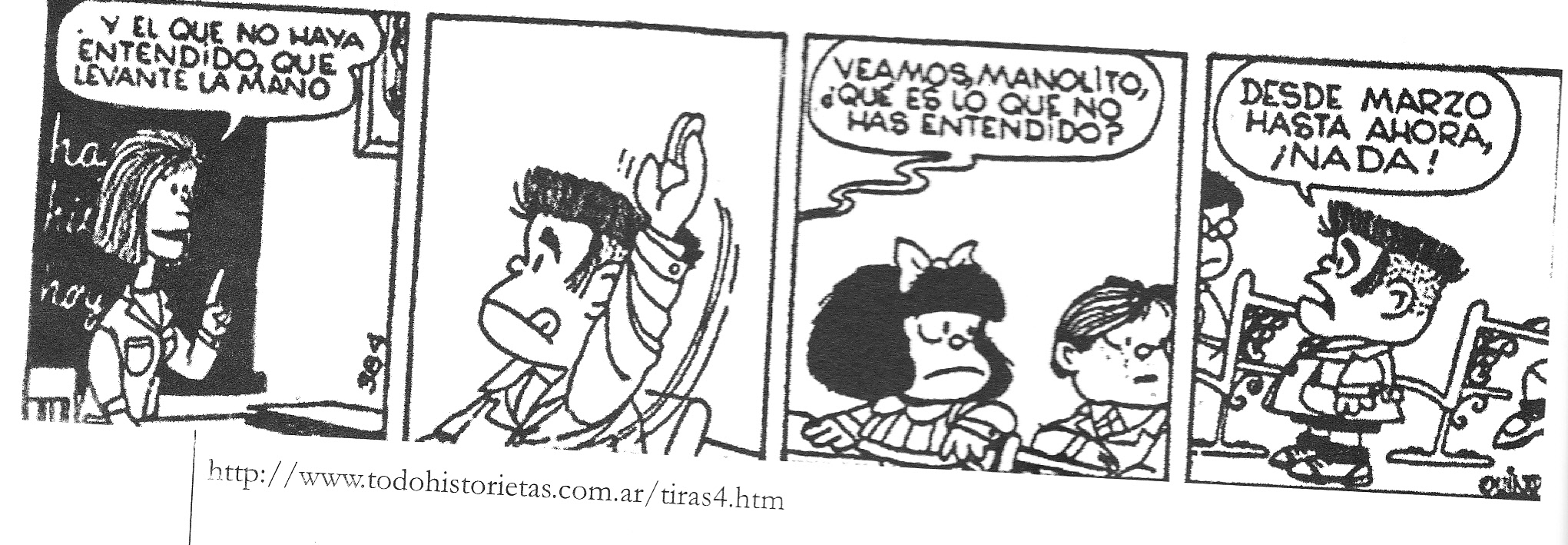 